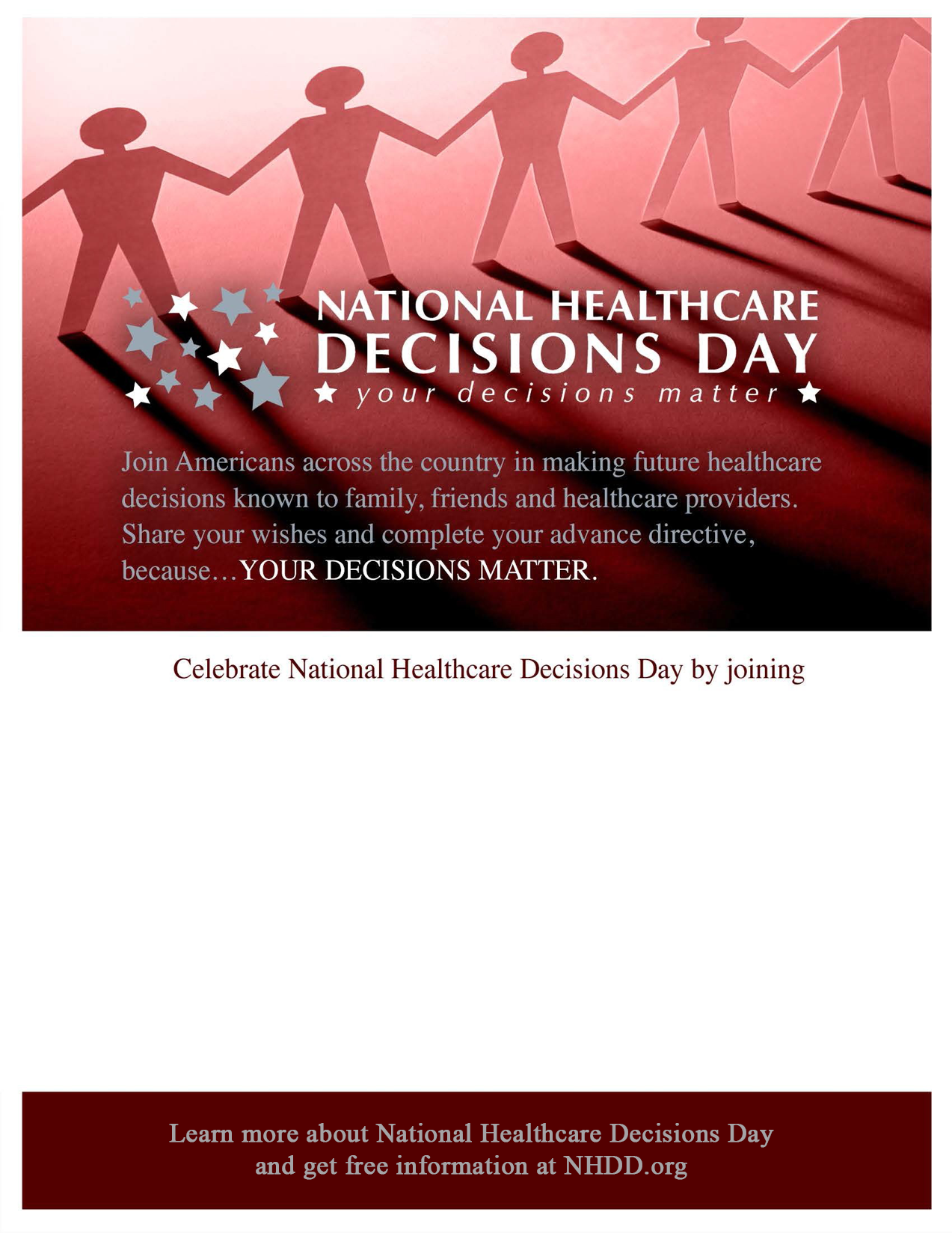 Insert logo/time/location/contact